Distant lessonAdjectivesAdjectives (translate)  (В каждом предложении должен быть глагол). Не забываем слово THAN –чем, даже если в  русском его нет, но в английском будет обязательно.Пример. An owl is smaller than an eagle.Яблоки больше виноградаКошки быстрее мышейОтец выше сына.Птица меньше кроликаЗемля длиннее гусеницыСлон тяжелее собаки.Банан слаще лимона.DuolingoPoemsWhat the animals said (читается сэд)I love the Earth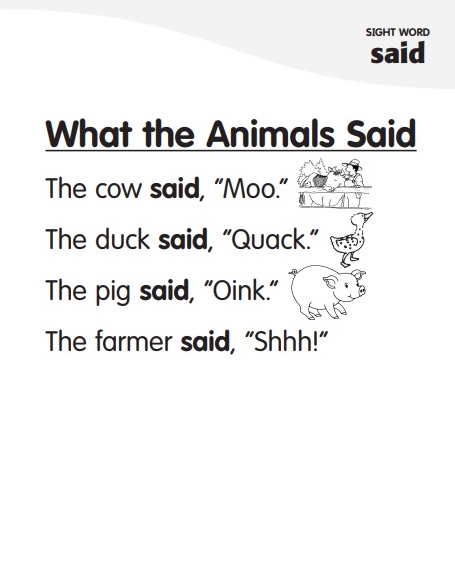 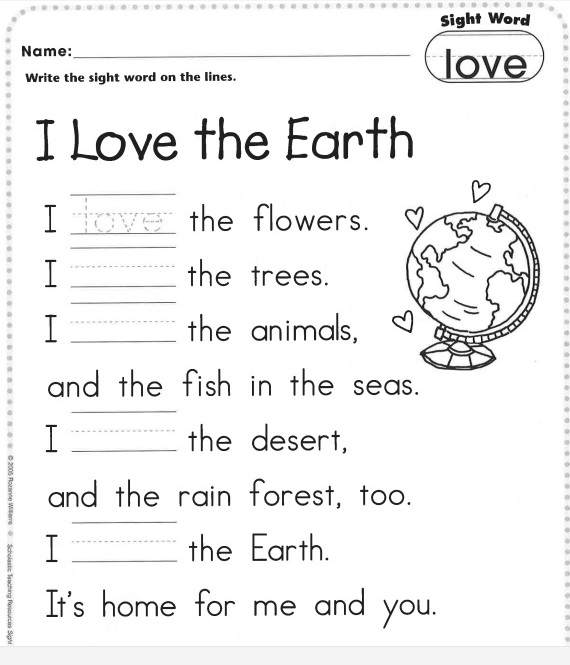 выучить неправильные глаголыgo-went-goneeat-ate-eatenwrite-wrote-writtenhave-had-hadhave or has? 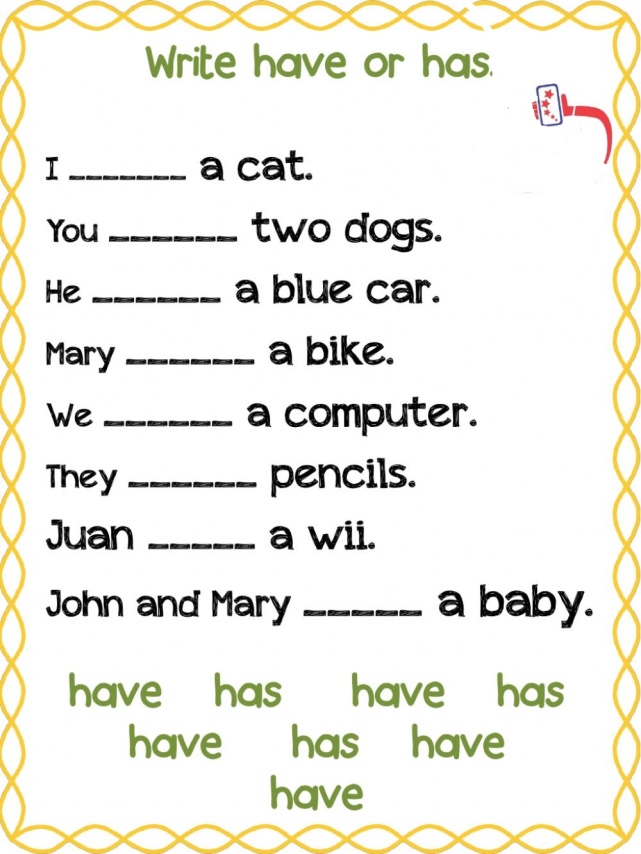 Birthday project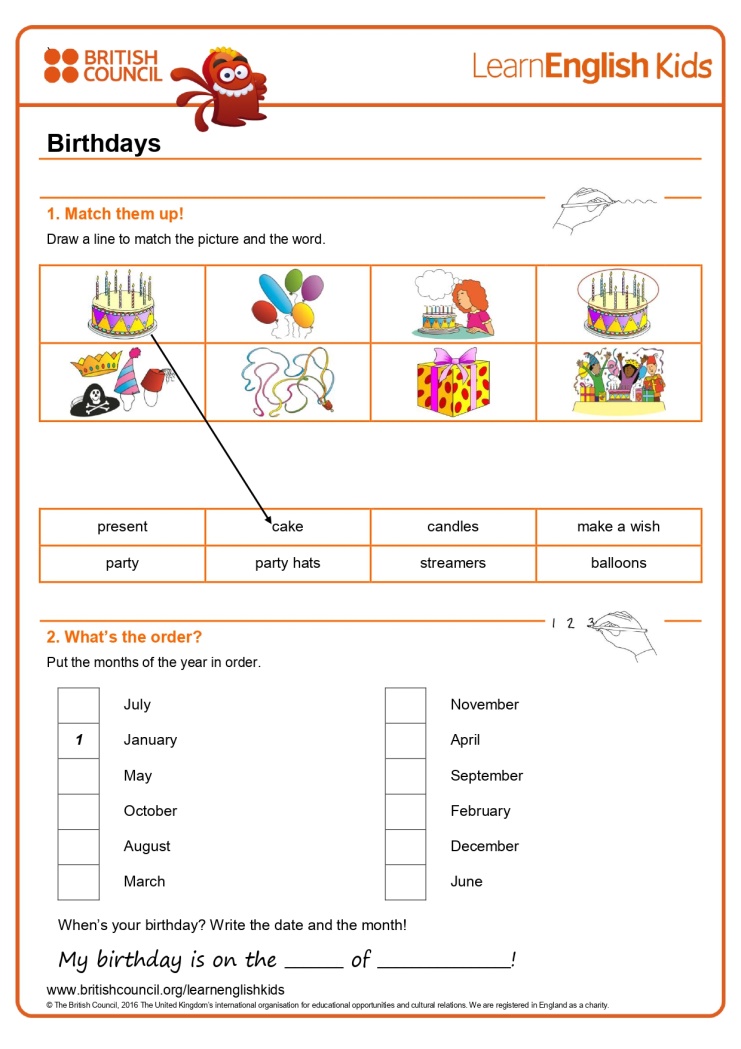 Антонимы. Запиши пропущенные буквы, незнакомые в словарь. 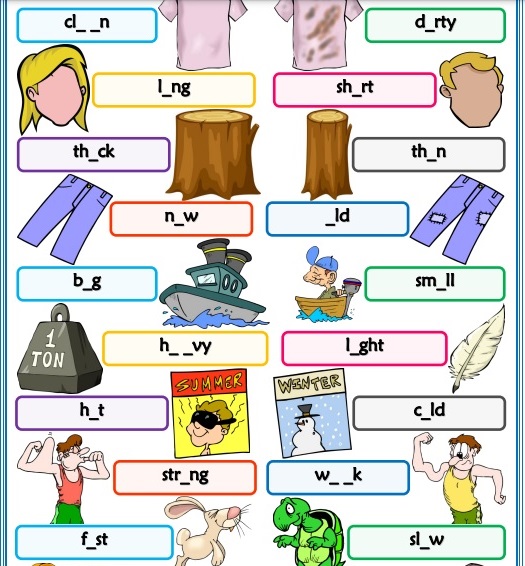 